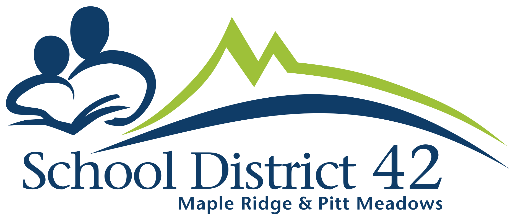 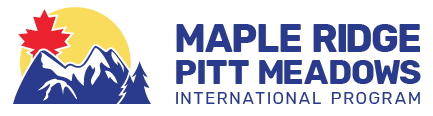 Student Final Report CardStudent Name:  _________________________________   Birth date: _________________  Grade:   ____    School:  _______________________________________      Teacher:  _____________________________                                       Absences:  ________________				Reporting Period: __________________________Teacher: ________________________________             Principal: ______________________________ Date: ________________________________  SUBJECTSFINAL LETTER GRADELanguage ArtsMathematicsScienceSocial StudiesHealth & Career EducationFrenchFine ArtsPhysical EducationComments:Comments:LETTER GRADES AND DEFINITIONSLETTER GRADES AND DEFINITIONSLETTER GRADES AND DEFINITIONSLETTER GRADES AND DEFINITIONSAExcellent or Outstanding Performance in relation to learning outcomesC-Minimally Acceptable Performance in relation to learning outcomes.BVery Good Performance in relation to learning outcomesFNo demonstration of minimally acceptable performance in relation to learning outcomes C+Good Performance in relation to learning outcomesNMNo mark due to insufficient language to meet provincially prescribed learning outcomes.CSatisfactory Performance in relation to learning outcomes